Children / Young People and Parent Carer DetailsPlease state the relationship to each otherConsentPerson / Organisation Requesting Enquiry     School / Nursery DetailsAre any of the children/young people concerned currently attending school / nursery?    Yes    NoPresenting IssuesEnquiryOther agencies currently working with the familyIs there any other agency known to be working with the family? Please specifyDoes the family meet the ‘Stronger Family’ criteria?Doncaster’s Stronger Families Programme is based on 6 family themes of which families must meet two to be eligible for the support available under the programme. These family themes are: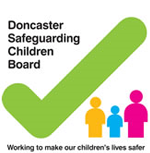 Early Help Hub Enquiry FormEarly Help Hub Enquiry FormEarly Help Hub Enquiry FormMain Contact Telephone Number(s) for the familyHome:Main Contact Telephone Number(s) for the familyMobile:Main Contact Telephone Number(s) for the familyWork:Relationship and NamePlease name the child who you are referring in 1st on the form followed by other family members DOBGenderEthnicity & First LanguagePleasetick child / children you have concerns aboutAddress Parental ResponsibilityAre the any disabilities within the household / family? If yes, please give details of person and disabilityAre the any disabilities within the household / family? If yes, please give details of person and disabilityAre the any disabilities within the household / family? If yes, please give details of person and disabilityAre the any disabilities within the household / family? If yes, please give details of person and disabilityAre the any disabilities within the household / family? If yes, please give details of person and disabilityAre the any disabilities within the household / family? If yes, please give details of person and disabilityAre the any disabilities within the household / family? If yes, please give details of person and disabilityIs an interpreter required? If yes, please give details of person requiring interpreterIs an interpreter required? If yes, please give details of person requiring interpreterIs an interpreter required? If yes, please give details of person requiring interpreterIs an interpreter required? If yes, please give details of person requiring interpreterIs an interpreter required? If yes, please give details of person requiring interpreterIs an interpreter required? If yes, please give details of person requiring interpreterIs an interpreter required? If yes, please give details of person requiring interpreterName of Child / Young PersonIs the Child / Young Person aware of the enquiry?Is the Child / Young Person aware of the enquiry? Yes    No Yes    No Yes    No Yes    No Yes    No Yes    No Yes    No Yes    No Yes    No Yes    No Yes    No Yes    NoName of Parent / CarerIs the Parent / Carer aware of the enquiry?Is the Parent / Carer aware of the enquiry? Yes    No Yes    No Yes    No Yes    NoHas written consent been obtained from all children / young people or parent / carers to make enquiry? Yes    NoIf yes, please attach consent form for each individual child / young person / parent / carerIf no consent, why? If no consent, why? If no consent, why? Date & time of enquiryContact name & job titleOrganisation AddressTelephone number / emailDoes the person with to remain anonymous?If yes, Child / Young Person’s Name  School / Nursery Name and AddressSchool / Nursery Contact & RoleSchool YearIs the child / young person on the SEN register?Latest school attendance figure? % Yes   No Yes   No Yes   No Yes   No Yes   No Yes   NoChild / Young Person’s or Parent / Carer’s NameLow Level NeglectBehaviourParentingAnti-Social BehaviourCSEDomestic AbuseRisk - What are you worried about? Please state the relevant child / young person’s / parent / carers name next to where information is in relation to that individual.Resilience – What are the protective factors? / What’s going well? Please state the relevant child / young person’s / parent / carers name next to where information is in relation to that individual.Resistance – Are parents / carers complying with enquiries and willing to access help? Please state the relevant child / young person’s / parent / carers name next to where information is in relation to that individual.Child’s Voice – what does the child or young person say and wants to change to improve their life? Please state the relevant child / young person’s name next to where information is in relation to that individual.Parents Views - Please state the relevant parent / carers name next to where information is in relation to that individual.Brief details of any relevant work previously provided?  (include any early intervention, social care, school, health  parenting courses, counselling and service interventions) Please state the relevant child / young person’s / parent / carers name next to where information is in relation to that individual.Analysis – How can risk be managed / alleviated for the child or young person - Please state the relevant child / young person’s name next to where information is in relation to that individual.AgencyWorkers NameRoleRoleContact DetailsContact DetailsHas an Early Help Assessment been completed for any child / young person in the family?        Has an Early Help Assessment been completed for any child / young person in the family?         Yes   No Yes   No Yes   No Yes   NoIf yes, please state all children / young people’s names where the assessment has been carried out.If yes, please state all children / young people’s names where the assessment has been carried out.By whom:                                    By whom:                                    Date:Has a Single Assessment been completed for any child / young person in the family?                Has a Single Assessment been completed for any child / young person in the family?                 Yes   No Yes   No Yes   No Yes   NoIf yes, please state all children / young people’s names where the assessment has been carried out.If yes, please state all children / young people’s names where the assessment has been carried out.By whom:                                    By whom:                                    Date:Families involved in crime and Anti-social behaviorYes / No / Don’t KnowFamilies where children do not attend school regularlyYes / No / Don’t KnowFamilies who need help earlyYes / No / Don’t KnowFamilies affected by health issuesYes / No / Don’t KnowFamilies who are affected by domestic violence and abuseYes / No / Don’t KnowFamilies who have adults claiming out of work benefits, are at risk of financial exclusion or where young people are at risk of worklessnessYes / No / Don’t Know